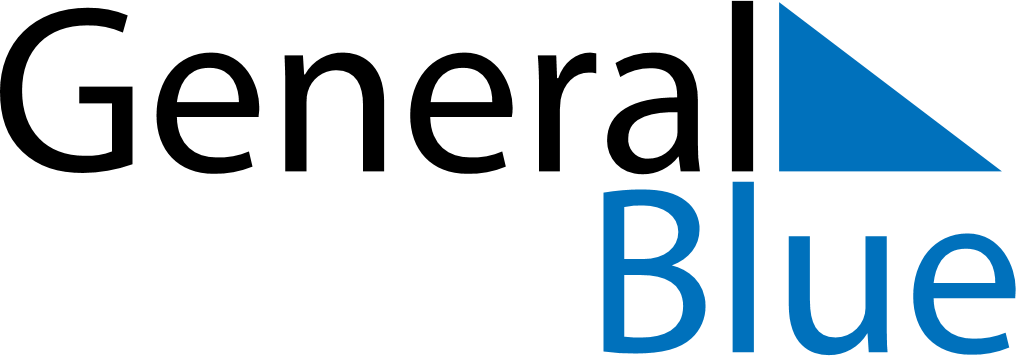 September 2024September 2024September 2024September 2024NicaraguaNicaraguaNicaraguaSundayMondayTuesdayWednesdayThursdayFridayFridaySaturday1234566789101112131314Battle of San Jacinto1516171819202021Independence Day22232425262727282930